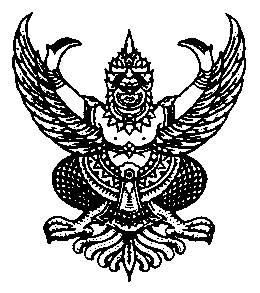 ที่ นค ๗๓๗๐๑ /   	   				       ที่ทำการองค์การบริหารส่วนตำบลบ้านเดื่อ 	                        				        อำเภอท่าบ่อ จังหวัดหนองคาย ๔๓๑๑๐          ๑๖  กันยายน  ๒๕๕๘เรื่อง     ขอความอนุเคราะห์ประชาสัมพันธ์คู่มือสำหรับประชาชน ตาม พ.ร.บ. การอำนวยความสะดวกในการ          พิจารณาอนุญาตของทางราชการ พ.ศ.๒๕๕๘เรียน    กำนัน / ผู้ใหญ่บ้าน ตำบลบ้านเดื่อสิ่งที่ส่งมาด้วย     บัญชีรายชื่อคู่มือสำหรับประชาชนฯ	จำนวน	  ๑  ชุด	                     เนื่องด้วย  องค์การบริหารส่วนตำบลบ้านเดื่อ ได้จัดทำคู่มือสำหรับประชาชน ตาม พ.ร.บ. การอำนวยความสะดวกในการพิจารณาอนุญาตของทางราชการ พ.ศ.๒๕๕๘ ซึ่งครอบคลุมงานบริการขององค์การบริหารส่วนตำบลบ้านเดื่อที่เป็นงานบริการที่มีการ “พิจารณาอนุญาต”                     ดังนั้น  เพื่อเป็นการอำนวยความสะดวกให้กับประชาชนที่มาติดต่อขอรับบริการด้านต่างๆ จึงขอความอนุเคราะห์จากท่านกรุณาประชาสัมพันธ์ให้ประชาชนในพื้นที่ของท่านทราบด้วย และขอขอบพระคุณมา ณ โอกาสนี้      	จึงเรียนมาเพื่อโปรดพิจารณา				         ขอแสดงความนับถือ (นายโสภณ   สรรพศิลป์)   นายกองค์การบริหารส่วนตำบลบ้านเดื่อ สำนักปลัด / นิติกรโทร.๐-๔๒๔๔-๕๑๑๔ โทรสาร.๐-๔๒๔๔-๕๑๑๔ หนองคาย  “เมืองน่าอยู่ ประตูสู่อาเซียน”